 COVID-19 vaccine adverse events: how to report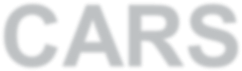 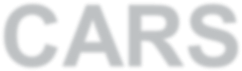 Significant adverse events and reactions to COVID-19 vaccinesmust be reported to:CARS(Clinical Advice and Response Service)Please email CARS via your local RVOC/CARS escalation processThe following guidelines should be followed when deciding what to report:Following initial investigation and, if appropriate, you may be directed by CARS to complete the following online forms: